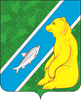 Об определении гарантирующей организациив сфере водоснабжения и водоотведения на территории городского поселения Андра      В соответствии со статьей 14 Федерального закона от 06.10.2003 № 131-ФЗ «Об общих принципах организации местного самоуправления в Российской Федерации», с пунктом 2 части 1 статьи 6 и частью 1, 2 статьи 12 Федерального закона от 07.12.2011 № 416-ФЗ «О водоснабжении и водоотведении»:      1. Наделить Октябрьское ЛПУ МГ ООО «Газпром  Трансгаз  Югорск» статусом  гарантирующей    организации, осуществляющей холодное водоснабжение и водоотведение на территории городского поселения Андра.        2. Определить    зоной    деятельности     гарантирующей   организации    территориюмуниципального образования городское поселение Андра.     3. Гарантирующей организации Октябрьское ЛПУ МГ ООО «Газпром Трансгаз  Югорск»  обеспечить:     3.1. Эксплуатацию централизованной системы холодного водоснабжения и водоотведения на территории городского поселения Андра в соответствии с нормативными правовыми актами Российской Федерации.     3.2. Холодное водоснабжение и водоотведение в случае, если объекты капитального строительства абонентов присоединены в установленном порядке к централизованной системе холодного водоснабжения и (или) водоотведения в пределах зоны деятельности гарантирующей организации.     3.3. Эксплуатацию бесхозяйных объектов централизованных систем холодного водоснабжения и (или) водоотведения на территории городского поселения Андра.      4. Начальнику организационно-правового отдела администрации городского поселения Андра (Дворниковой О.С.), в течение трех дней с даты принятия, направить настоящее постановление гарантирующей организации – Октябрьское ЛПУ МГ ООО «Газпром  Трансгаз  Югорск».     5. Постановление администрации городского поселения Андра от 06.03.2013 № 48 «Об определении гарантирующей организации в сфере водоснабжения и водоотведения на территории городского поселения Андра», считать утратившим силу.      6. Настоящее постановление обнародовать посредством размещения в информационно-телекоммуникационной сети Интернет на официальном сайте администрации муниципального образования городское поселение Андра по адресу: www.andra-mo.ru., а также разместить на информационном стенде администрации городского поселения.     7. Контроль за выполнением постановления оставляю за собой.Глава городского поселения Андра                                                                             Н. В. ЖукИсполнитель:начальникорганизационно-правового отделаадминистрации городского поселения Андра                                                 О.С. Дворникова Лист рассылки:1. ОПО – 2 экз.2. ООЖУМИЗ – 1 экз.3. Октябрьское ЛПУ МГ ООО «Газпром трансгаз Югорск» - 1 экз.АДМИНИСТРАЦИЯГОРОДСКОГО ПОСЕЛЕНИЯ   АНДРАОктябрьского районаХанты- Мансийского автономного округа – ЮгрыПОСТАНОВЛЕНИЕАДМИНИСТРАЦИЯГОРОДСКОГО ПОСЕЛЕНИЯ   АНДРАОктябрьского районаХанты- Мансийского автономного округа – ЮгрыПОСТАНОВЛЕНИЕАДМИНИСТРАЦИЯГОРОДСКОГО ПОСЕЛЕНИЯ   АНДРАОктябрьского районаХанты- Мансийского автономного округа – ЮгрыПОСТАНОВЛЕНИЕАДМИНИСТРАЦИЯГОРОДСКОГО ПОСЕЛЕНИЯ   АНДРАОктябрьского районаХанты- Мансийского автономного округа – ЮгрыПОСТАНОВЛЕНИЕАДМИНИСТРАЦИЯГОРОДСКОГО ПОСЕЛЕНИЯ   АНДРАОктябрьского районаХанты- Мансийского автономного округа – ЮгрыПОСТАНОВЛЕНИЕАДМИНИСТРАЦИЯГОРОДСКОГО ПОСЕЛЕНИЯ   АНДРАОктябрьского районаХанты- Мансийского автономного округа – ЮгрыПОСТАНОВЛЕНИЕАДМИНИСТРАЦИЯГОРОДСКОГО ПОСЕЛЕНИЯ   АНДРАОктябрьского районаХанты- Мансийского автономного округа – ЮгрыПОСТАНОВЛЕНИЕАДМИНИСТРАЦИЯГОРОДСКОГО ПОСЕЛЕНИЯ   АНДРАОктябрьского районаХанты- Мансийского автономного округа – ЮгрыПОСТАНОВЛЕНИЕАДМИНИСТРАЦИЯГОРОДСКОГО ПОСЕЛЕНИЯ   АНДРАОктябрьского районаХанты- Мансийского автономного округа – ЮгрыПОСТАНОВЛЕНИЕАДМИНИСТРАЦИЯГОРОДСКОГО ПОСЕЛЕНИЯ   АНДРАОктябрьского районаХанты- Мансийского автономного округа – ЮгрыПОСТАНОВЛЕНИЕ«22»апреля 20019  г.№146пгт. Андрапгт. Андрапгт. Андрапгт. Андрапгт. Андрапгт. Андрапгт. Андрапгт. Андрапгт. Андрапгт. Андра